AVISO DE PRIVACIDADINTEGRALReuniones y/o Mesas de trabajo realizadas con Personas Físicas y/o MoralesSecretaría de Gestión y Desarrollo UrbanoEL HONORABLE AYUNTAMIENTO DEL MUNICIPIO DE PUEBLA, por conducto de la Secretaría de Gestión y Desarrollo Urbano, con domicilio en Calle 3 Sur No. 1508, primer piso, colonia El Carmen, Puebla, Puebla, Código Postal 72530, es responsable del tratamiento de sus datos personales, en los términos de la Ley de Protección de Datos Personales en Posesión de los Sujetos Obligados del Estado de Puebla (de ahora en adelante LPDPPSOEP). No omitimos señalar que nuestra Unidad de Transparencia, tiene su domicilio en Villa Juárez, No. 4, Colonia La Paz, Puebla, Puebla, C.P. 72160. ¿Para qué utilizarán mis datos personales? Los datos personales que recabamos, los utilizaremos para las siguientes finalidades primarias que son necesarias para para el cumplimiento de nuestras funciones:a. Generar lista de asistencia y validación de la misma.b. Establecer comunicación respecto la Reunión y/o Mesa de trabajo realizada con personas físicas y/o morales. Ahora bien, también sus datos personales serán utilizados para las siguientes finalidades secundarias:La generación de estadísticas y reportes requeridos por el H. Ayuntamiento del Municipio de Puebla.¿Qué datos personales requerimos para lograr lo anterior?Para los efectos anteriores, requerimos obtener los siguientes datos personales: Personas físicas: Identificativos: Nombre, firma, número de celular y domicilio.Electrónicos: Correo electrónico.Personas morales: Identificativos: Nombre, domicilio, número de teléfono de oficina.Electrónicos: Correo electrónicoEn el caso de que sea representante legal, se podría llegar a tener conocimiento de los siguientes datos personales: Identificativos: Nombre, domicilio, número de teléfono, número de celular y firma.Legales: Nombramiento, Mandato o Poder Notarial.Electrónicos: Correo electrónico.¿Cuál es el fundamento legal que nos permite recolectar los datos personales antes señalados? La base legal que nos permite recolectar los datos personales antes señalados, y que son fundamentales para el cumplimiento de los fines que perseguimos con el tratamiento son: Artículos 4, 8 y 11, del Reglamento Interior de la Secretaria de Gestión y Desarrollo Urbano del Honorable Ayuntamiento del Municipio de Puebla.¿Cómo puedo controlar mis datos personales una vez que se los he entregado?Usted puede ejercer en todo momento, en los términos y condiciones señaladas en la citada ley, los derechos de acceso, rectificación y cancelación, así como oponerse (derechos ARCO) al tratamiento de los mismos; para lograr lo anterior, deberá presentar su solicitud, por medio de la Plataforma Nacional de Transparencia en: https://www.plataformadetransparencia.org.mx/web/guest/inicio o directamente en la Unidad de Transparencia, ubicada en Villa Juárez, No. 4, Colonia La Paz, Puebla, Puebla, C.P. 72160, o por medio del correo electrónico puebla.privacidad@gmail.com. ¿Ustedes pueden comunicar mis datos personales a terceros? No, sus datos personales no serán transferidos a terceros, sin embargo, comunicaremos su información, de manera interna, con otras áreas del Honorable Ayuntamiento del Municipio de Puebla, así como a personas externas. Las anteriores acciones se realizan con base en los artículos 22 de la Ley General de Protección de Datos Personales en Posesión de los Sujetos Obligados y 8 de la LPDPPSOEP, por lo que no requieren de consentimiento expreso, por lo que le invitamos a consultar el siguiente apartado. ¿Por cuánto tiempo conservamos su información? Los datos personales serán conservados en nuestros sistemas de datos personales por el tiempo necesario para dar cumplimiento a los fines señalados al inicio de este aviso de privacidad y las acciones judiciales o fiscales que deriven de éstos, lo cual, por regla general, no podrá exceder un período máximo de cinco años, contado a partir de la terminación de esa finalidad, conforme a lo establecido en los Artículos 41, 42 y 55 de la Ley de Archivos del Estado de Puebla y Artículo 60 del Código Fiscal y Presupuestario para el Municipio de Puebla.¿Cuáles son los mecanismos y medios que tengo para manifestar mi negativa para el tratamiento de mis datos personales? Usted puede controlar el uso o divulgación de sus datos personales, enviando un correo electrónico a puebla.privacidad@gmail.com, o bien presentando escrito libre ante la Unidad de Transparencia, ubicada en Villa Juárez, No. 4, Colonia La Paz, Puebla, Puebla. C.P. 72160. ¿Dónde puedo conocer las actualizaciones y cambios del aviso de privacidad? Cualquier modificación al presente Aviso de Privacidad, podrá consultarlo en el sitio https://bit.ly/3t1EuiB de o escaneando el siguiente código QR: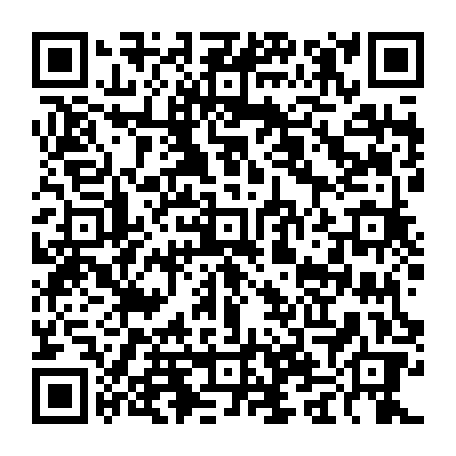 